В соответствии со статьей 15 Федерального закона от 06.10.2003 г. №131-ФЗ «Об общих принципах организации местного самоуправления в Российской Федерации», статьей 9 Бюджетного кодекса Российской Федерации, руководствуясь  Уставом муниципального района Кинельский Собрание представителей муниципального района Кинельский Самарской области                                      решило:Одобрить Соглашения о передаче администрации муниципального района Кинельский Самарской области администрациями сельских поселений Алакаевка, Бобровка, Богдановка, Георгиевка, Домашка, Кинельский, Комсомольский, Красносамарское, Малая Малышевка, Новый Сарбай, Сколково, Чубовка муниципального района Кинельский Самарской области полномочий по составлению и рассмотрению проекта бюджета поселения, утверждению и исполнению бюджета поселения, осуществлению контроля за его исполнением, составлению и утверждению отчета об исполнении бюджета поселения, в части осуществления внутреннего муниципального финансового контроля за счет межбюджетных трансфертов, предоставляемых из бюджетов сельских поселений в бюджет муниципального района Кинельский Самарской области на 2022 год в соответствии с приложением к настоящему решению. Администрации муниципального района Кинельский Самарской области заключить с администрациями сельских поселений Алакаевка, Бобровка, Богдановка, Георгиевка, Домашка, Кинельский, Комсомольский, Красносамарское, Малая Малышевка, Новый Сарбай, Сколково, Чубовка муниципального района Кинельский соглашения о принятии на 2022 год вышеуказанных полномочий по решению вопросов местного значения, отнесенных к компетенции сельских поселений муниципального района Кинельский.Опубликовать данное решение в газете «Междуречье» и на официальном сайте администрации муниципального района Кинельский в информационно-телекоммуникационной сети Интернет (kinel.ru) в подразделе «Нормативные правовые акты» раздела «Документы».Настоящее решение вступает в силу после его официального опубликования.Приложение к решению Собрания представителей муниципального района Кинельский № 156 от  18  ноября  2021 г.  Межбюджетные трансферты, предоставляемые из бюджетов сельских поселений в бюджет муниципального района Кинельский Самарской области в соответствии с заключаемыми Соглашениями на осуществление части полномочий по составлению и рассмотрению проекта бюджета поселения, утверждению и исполнению бюджета поселения, осуществлению контроля за его исполнением, составлению и утверждению отчета об исполнении бюджета поселения в части осуществления внутреннего муниципального финансового контроляна 2022 год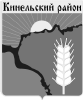 Собрание представителеймуниципального района КинельскийСамарской областиСобрание представителеймуниципального района КинельскийСамарской областиСобрание представителеймуниципального района КинельскийСамарской областиСобрание представителеймуниципального района КинельскийСамарской областиСобрание представителеймуниципального района КинельскийСамарской областиСобрание представителеймуниципального района КинельскийСамарской областиСобрание представителеймуниципального района КинельскийСамарской областиРЕШЕНИЕ      № 15618 ноября 18 ноября 2021 г.      № 156«Об одобрении Соглашений о передаче администрации муниципального района Кинельский администрациями сельских поселений Алакаевка, Бобровка, Богдановка, Георгиевка, Домашка, Кинельский, Комсомольский, Красносамарское, Малая Малышевка, Новый Сарбай, Сколково, Чубовка муниципального района Кинельский Самарской области полномочий по составлению и рассмотрению проекта бюджета поселения, утверждению и исполнению бюджета поселения, осуществлению контроля за его исполнением, составлению и утверждению отчета об исполнении бюджета поселения, в части осуществления внутреннего муниципального финансового контроля за счет межбюджетных трансфертов, предоставляемых из бюджетов сельских поселений в бюджет муниципального района Кинельский Самарской области на 2022 год»«Об одобрении Соглашений о передаче администрации муниципального района Кинельский администрациями сельских поселений Алакаевка, Бобровка, Богдановка, Георгиевка, Домашка, Кинельский, Комсомольский, Красносамарское, Малая Малышевка, Новый Сарбай, Сколково, Чубовка муниципального района Кинельский Самарской области полномочий по составлению и рассмотрению проекта бюджета поселения, утверждению и исполнению бюджета поселения, осуществлению контроля за его исполнением, составлению и утверждению отчета об исполнении бюджета поселения, в части осуществления внутреннего муниципального финансового контроля за счет межбюджетных трансфертов, предоставляемых из бюджетов сельских поселений в бюджет муниципального района Кинельский Самарской области на 2022 год»«Об одобрении Соглашений о передаче администрации муниципального района Кинельский администрациями сельских поселений Алакаевка, Бобровка, Богдановка, Георгиевка, Домашка, Кинельский, Комсомольский, Красносамарское, Малая Малышевка, Новый Сарбай, Сколково, Чубовка муниципального района Кинельский Самарской области полномочий по составлению и рассмотрению проекта бюджета поселения, утверждению и исполнению бюджета поселения, осуществлению контроля за его исполнением, составлению и утверждению отчета об исполнении бюджета поселения, в части осуществления внутреннего муниципального финансового контроля за счет межбюджетных трансфертов, предоставляемых из бюджетов сельских поселений в бюджет муниципального района Кинельский Самарской области на 2022 год»«Об одобрении Соглашений о передаче администрации муниципального района Кинельский администрациями сельских поселений Алакаевка, Бобровка, Богдановка, Георгиевка, Домашка, Кинельский, Комсомольский, Красносамарское, Малая Малышевка, Новый Сарбай, Сколково, Чубовка муниципального района Кинельский Самарской области полномочий по составлению и рассмотрению проекта бюджета поселения, утверждению и исполнению бюджета поселения, осуществлению контроля за его исполнением, составлению и утверждению отчета об исполнении бюджета поселения, в части осуществления внутреннего муниципального финансового контроля за счет межбюджетных трансфертов, предоставляемых из бюджетов сельских поселений в бюджет муниципального района Кинельский Самарской области на 2022 год»«Об одобрении Соглашений о передаче администрации муниципального района Кинельский администрациями сельских поселений Алакаевка, Бобровка, Богдановка, Георгиевка, Домашка, Кинельский, Комсомольский, Красносамарское, Малая Малышевка, Новый Сарбай, Сколково, Чубовка муниципального района Кинельский Самарской области полномочий по составлению и рассмотрению проекта бюджета поселения, утверждению и исполнению бюджета поселения, осуществлению контроля за его исполнением, составлению и утверждению отчета об исполнении бюджета поселения, в части осуществления внутреннего муниципального финансового контроля за счет межбюджетных трансфертов, предоставляемых из бюджетов сельских поселений в бюджет муниципального района Кинельский Самарской области на 2022 год»Председатель Собрания представителей муниципального района КинельскийЮ.Д. Плотников№ п/пНаименование поселенияСумма межбюджетных трансфертов, руб.Сумма межбюджетных трансфертов, руб.АлакаевкаАлакаевка22 740,29   БобровкаБобровка72 826,51БогдановкаБогдановка46 056,29   ГеоргиевкаГеоргиевка61 312,44   ДомашкаДомашка92 976,14   Кинельский Кинельский 53 828,29   КомсомольскийКомсомольский70 523,70   КрасносамарскоеКрасносамарское48 934,81   Малая МалышевкаМалая Малышевка75 705,03   Новый СарбайНовый Сарбай29 648,74   СколковоСколково38 572,15   ЧубовкаЧубовка77 432,14   